Załącznikido rozporządzenia Ministra Spraw Wewnętrznychi Administracji z dnia …… (poz. …)Załącznik nr 1 WZÓRDOWÓD REJESTRACYJNY POJAZDU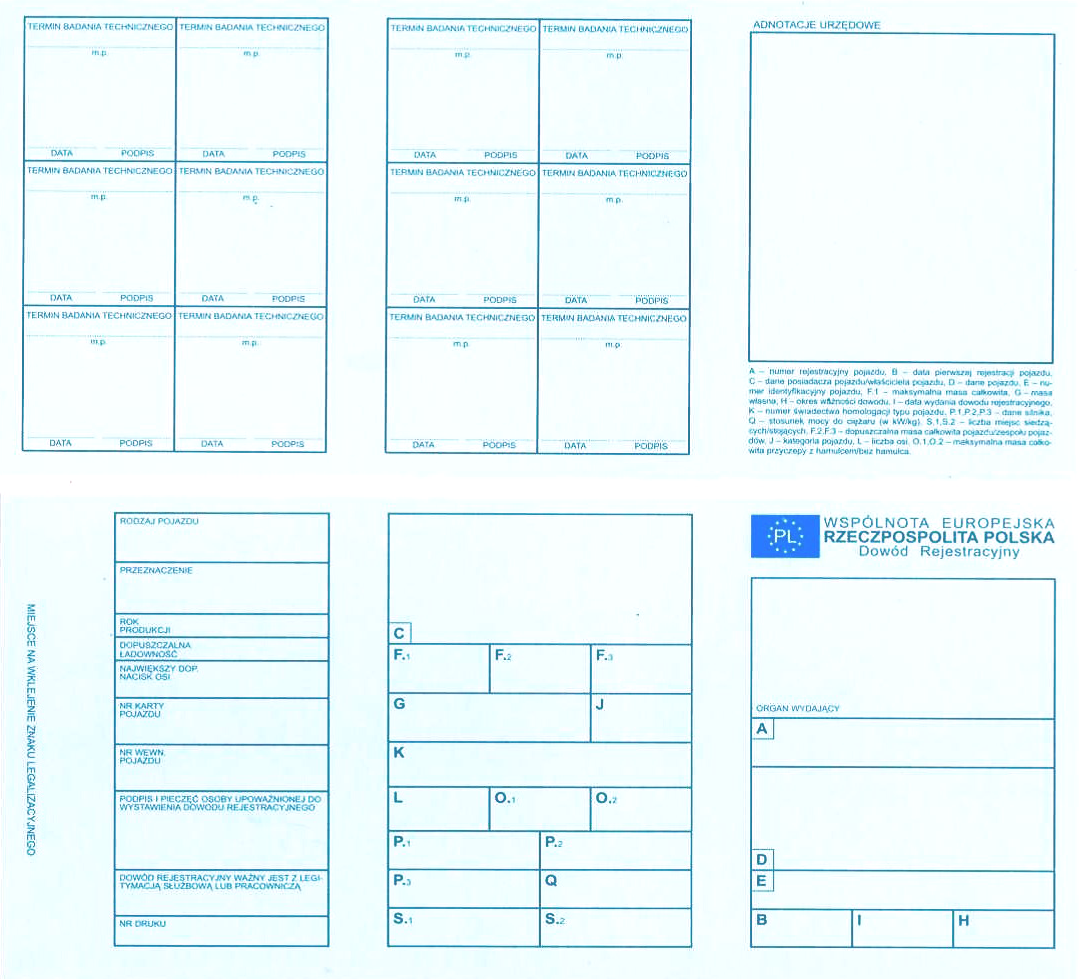 Poszczególne strony dowodu rejestracyjnego pojazdu1) 	format: wysokość 105 mm, szerokość 218 mm;2) 	jednolity kolor jasnoniebieski o składzie (CMYK): C-30, M-9, Y-4, K-0 i nadrukw kolorze czarnym;3) 	papier o gramaturze 160-180 g/m2.Oznaczenia kodów stosowanych we wzorze dowodu rejestracyjnegoA 	numer rejestracyjny pojazduB 	data pierwszej rejestracji pojazduC 	dane dotyczące posiadacza dowodu rejestracyjnego i właściciela pojazdu obejmująwydruk następujących kodów i danych:C.1.1 	nazwa posiadacza dowodu rejestracyjnego*)C.1.2 	numer REGONC.1.3 	adres posiadacza dowodu rejestracyjnegoC.2.1 	nazwa właściciela pojazduC.2.2	 numer REGONC.2.3 	adres właściciela pojazduD 	dane dotyczące pojazdu obejmują wydruk następujących kodów i danych:D.1	 marka pojazduD.2 	typ pojazdu:– wariant, jeżeli występuje– wersja, jeżeli występujeD.3 	model pojazduE 	numer identyfikacyjny pojazdu (numer VIN albo numer nadwozia, podwozia lubramy)F.1 	maksymalna masa całkowita pojazdu**), wyłączając motocykle i motorowery (w kg)F.2 	dopuszczalna masa całkowita pojazdu (w kg)F.3 	dopuszczalna masa całkowita zespołu pojazdów (w kg)G 	masa własna pojazdu; w przypadku pojazdu ciągnącego innego niż kategoria M1 masawłasna pojazdu obejmuje urządzenie sprzęgające (w kg)H 	okres ważności dowodu, jeżeli występuje takie ograniczenieI 	data wydania dowodu rejestracyjnegoJ 	kategoria pojazduK 	numer świadectwa homologacji typu pojazdu, jeżeli występujeL 	liczba osiO.1 	maksymalna masa całkowita przyczepy z hamulcem (w kg)O.2 	maksymalna masa całkowita przyczepy bez hamulca (w kg)P.1 	pojemność silnika (w cm3)P.2 	maksymalna moc netto silnika (w kW)P.3 	rodzaj paliwaQ 	stosunek mocy do masy własnej (w kW/kg); dotyczy motocykli i motorowerówS.1 	liczba miejsc siedzących, włączając siedzenie kierowcyS.2 	liczba miejsc stojących, jeżeli występująUwagi:*) Posiadacz dowodu rejestracyjnego – podmiot, któremu organ rejestrujący wydał dowód rejestracyjny uprawniający ten podmiot do poruszania się pojazdem w ruchu.**) Maksymalna masa całkowita pojazdu – największa technicznie dopuszczalna masa całkowita pojazdu wynikająca z jego konstrukcji i wykonania, określona przez producenta.